Новогодний  отдых.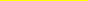 Заезд 2 января - обслуживание с 12-00 (с обеда).
Выезд 8 января  после завтрака. (Всего 6 суток.)Только со 2 по 8 января 2019 года!

Санаторий-профилакторий "Каменный пояс" приглашает  провести новогодние каникулы и встретить Рождество вместе с нами! 
Проживание  в комфортабельных номерах и активный отдых!
К Вашим услугам (без оплаты): сауна (до 16-00ч.), бассейн, ингаляции, спелеокамера, лечебный коктейль, фиточай, спортивный зал, аквааэробика,  теннис, библиотека.
Так же предлагаем дополнительные услуги 
(платные согласно прейскуранта цен):
массаж, фито-бочка, косметологические процедуры (фито-маска, фито-обёртывание), массажные процедуры, сауна (вечер), озонотерапия, лазеротерапия, сухая углекислая ванна, пневмомассаж или вакуумно-компрессионный массаж конечностей, душ Шарко, циркулярный душ, прокат лыж.
И конечно же развлекательная программа на протяжении всего отдыха: живая музыка , вокальные концерты,  шоу,  новогодние приключения для детей и прочее...
С 4 разовым питанием.    1 койко-место 
в сутки (руб.)    1 койко-место 
в сутки (руб.)    1 койко-место 
в сутки (руб.)Проживание в номеревзрослыедети 
до 14 летподселение
(детей)"Эконом"
                
  "Стандарт"

"Семейный" 

   "Люкс"  

  Одноместный "Люкс "2200
    
    2800
  
    3150

    3400

     40001600
    
   2100
    
   2400

   26001200
    
    1200
    
   1900

   1900

   2000